July 18, 2013 AM1IEEE 802.21mThe chair called to order;The chair presented agenda, the document number is 13x.The chair asked whether new issues shall be addedQuestion was raised from the group on whether we consider the new material in 21m. We can take out things if something should not be there.  For example, some service or message which has never been used.  Some primitives may need to be removed.  How to coordinate with IEEE 802.21.1Shall we take out the handover services?  Can we consider pre-registration as a service and authentication another service?  We don’t know whether the pre-registration and authentication are two services. We may call it media independent control function. When it is used for handover, we can call it handover function. For example, location service can be used for handovers and other services. If the architecture stays as it is, some use cases may not be covered. Handover is the major use case. For example, as it is presented in document #130, it is from one backhaul to another. It does not involve mobile node. It is network selection from network side, not end user selection. Let’s not tie ourselves to handovers. If we move all the handover related to 21.1, then how many pages are needed to cover those. The discussions on the relation between 21m and 21.1.21m will be the frameworks;21.1 is about how to use the frameworks. Handover is just one service.See fig.1 and fig.2 21m will start to determine what to keep and what need to change. It will call for contribution. It will go with the normal procedure. 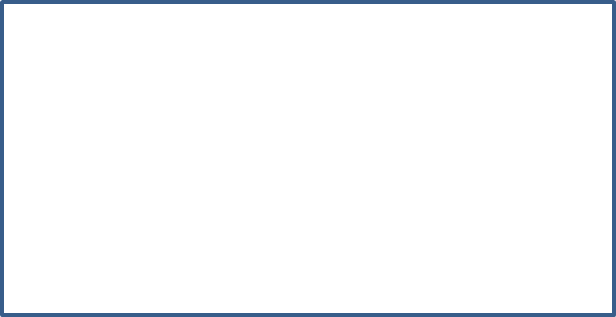 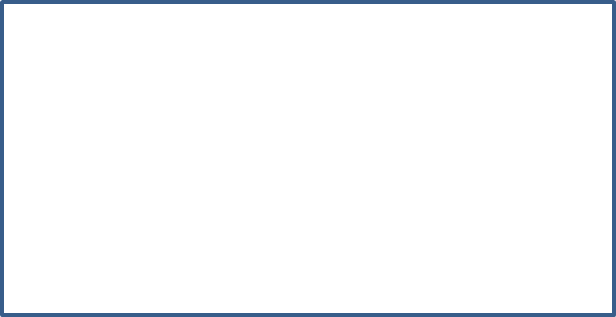 Decision to take handover services out of 802.21, present to 802.21.1 as a first use caseDiscussion about granularity of services.  If a service becomes used by most other 802.21.1 “use cases”, does it belong in 802.21m?Subir: we have to start with something, and work from thereCharlie: we should allow for success, and if there are dozens of services using 802.21m then that counts as a very positive development.  Subir: agreed.Spreadsheet to be created and uploaded to document repository.  Spreadsheet will contain issues for 802.21m that have been identified for resolution – for instance, errors in base specification.Subir will send an initial list of issues for the spreadsheetLisa Perry will send Microsoft Word version of 802.21-2008-updated, 802.21a, and 802.21bCharlie will take proposed new Table of Contents and create new draft document from the translated documents received from Lisa PerryTeleconference scheduled for August 29, 2013, 8PM Eastern Time, morning in Asia.ProjectIEEE 802.21m<https://mentor.ieee.org/802.21>TitleMinutes for 802.21m meeting in 802.21 Session #57, GenevaDCN21-13-0135-00-REVPDate SubmittedJuly 18, 2013Source(s)Lily Chen and Charlie PerkinsRe:AbstractMinutes for 802.21m meeting in 802.21 Session #57, GenevaPurposeRecord discussion points for future referenceNoticeThis document has been prepared to assist the IEEE 802.21 Working Group. It is offered as a basis for discussion and is not binding on the contributing individual(s) or organization(s). The material in this document is subject to change in form and content after further study. The contributor(s) reserve(s) the right to add, amend or withdraw material contained herein.ReleaseThe contributor grants a free, irrevocable license to the IEEE to incorporate material contained in this contribution, and any modifications thereof, in the creation of an IEEE Standards publication; to copyright in the IEEE’s name any IEEE Standards publication even though it may include portions of this contribution; and at the IEEE’s sole discretion to permit others to reproduce in whole or in part the resulting IEEE Standards publication. The contributor also acknowledges and accepts that IEEE 802.21 may make this contribution public.Patent PolicyThe contributor is familiar with IEEE patent policy, as stated in Section 6 of the IEEE-SA Standards Board bylaws <http://standards.ieee.org/guides/bylaws/sect6-7.html#6> and in Understanding Patent Issues During IEEE Standards Development http://standards.ieee.org/board/pat/faq.pdf